国際ロータリー第2590地区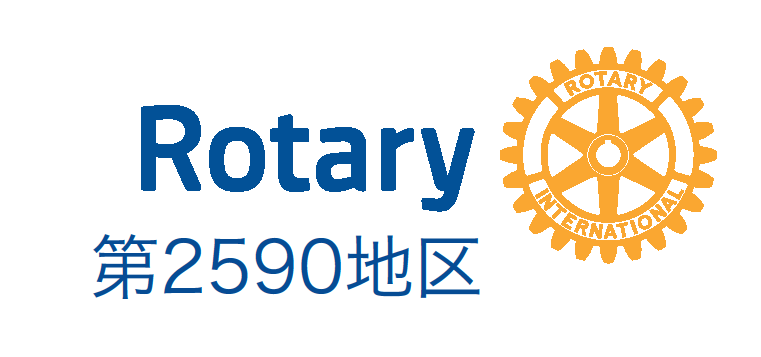 2024-25年度　ロータリー財団奨学金申請フォーム（A）（グローバル補助金）候補者の情報連絡先情報言語能力話したり、読み書きしたりできる言語（母語を含む）とそのレベルをすべて記入してください。緊急連絡先学歴在学した教育機関のうち、最近のものを2つ挙げてください。一番最近に通った学校：それ以前に通った学校：職歴職歴があれば、在職した勤務先のうち、最近のものを2つ挙げてください。一番最近の勤務先：それ以前の勤務先：理由・目的この奨学金を通じて、どのようなことを達成したいと考えていますか。あなたの目的を、2～3文で簡潔に記入してください（専攻分野、ロータリーの重点分野についてなど）。あなたがこの奨学金にふさわしいと思う理由を、600字以内で説明してください（これまでのボランティア／勤務／学業経験、理念、考え方など）。重点分野あなたの専攻は、どの重点分野に該当しますか。ロータリー重点分野にはそれぞれ目標があります（「重点分野の基本方針」を参照）。あなたの奨学金活動はどの目標につながりますか。それらの目標をどのように達成しますか。奨学金による学業・研究奨学金を使って通う教育機関や専攻課程について記入してください。
受講するクラスとその課程の関連情報が掲載されたウェブサイトのリンクを記入してください。また、受講課程やコースが、上で選択したロータリー重点分野とあなたのキャリアプランにどのように関連するか説明してください。あなたのこれまでと現在の教育／勤務／ボランティア経験は、上で選択したロータリー重点分野の目標とどのように関連していますか（1400字以内）。奨学金期間が終了した直後に、どのような仕事／学業に就く計画ですか（1400字以内）。あなたの長期的なキャリア目標は、上で選択したロータリー重点分野の目標とどのように関連していますか（1400字以内）。予算予算を立てるために使用した現地通貨と、1米ドルあたりの為替レート（最新のもの）を記入してください。以下の内容について、費用（概算）を記入してください。また授業料について裏づける資料（料金表、見積書など）を添付してください。資金調達奨学金の授与額は、米ドルです。  これを超える分については、奨学生個人の負担となります。すべての経費を確実に賄えるよう、奨学金以外にあなたが利用できる財源を挙げてください。ロータリーの奨学金以外に利用する予定の奨学金があれば挙げてください。上記、記載内容に間違いありません。また、募集案内・要項にある奨学生の義務、注意事項を理解しました。以上推薦クラブ記入欄上記、申請者を推薦します。　名：姓：First name:Family name:国籍：本籍地：生年月日：（日-月-年の順で入力、例：23-05-1999）（日-月-年の順で入力、例：23-05-1999）性別
（ジェンダー）： 女性 男性 ノンバイナリー／サードジェンダー 自認を希望 回答したくない	 女性 男性 ノンバイナリー／サードジェンダー 自認を希望 回答したくない	使用を希望する代名詞
（英語の場合）： She/her/hers He/him/his They/them/theirs Ze/hir/hirs その他 回答したくない She/her/hers He/him/his They/them/theirs Ze/hir/hirs その他 回答したくないあなたは現在、ローターアクトクラブの会員ですか。あなたは現在、ローターアクトクラブの会員ですか。 はい いいえあなたはロータリアン、クラブ／地区／その他のロータリー組織の職員、ロータリアンの配偶者または直系卑属ですか。あなたはロータリアン、クラブ／地区／その他のロータリー組織の職員、ロータリアンの配偶者または直系卑属ですか。 はい いいえEメールアドレス：住所（番地など）：市区町村：都道府県：郵便番号：国：主要な電話番号：代替の電話番号：言語筆記のレベル会話のレベル名：姓：関係：Eメールアドレス：住所（番地など）：市区町村：郵便番号：国：主要な電話番号：代替の電話番号：教育機関名：取得した学位：所在地：専攻分野：GPA：在学期間：教育機関名：取得した学位：所在地：専攻分野：GPA：在学期間：勤務先名：最近の役職：所在地：業務内容：在職期間：勤務先名：最近の役職：所在地：業務内容：在職期間：平和構築と紛争予防疾病予防と治療水と衛生母子の健康基本的教育と識字率向上地域社会の経済発展環境教育機関名：所在地：使用されている言語： ウェブサイト：専攻課程：課程の開始日： 課程の修了日： 予定している出発日：予定している帰国日：入学許可： 取得済み 未取得取得見込み年月日（未取得の場合）現地通貨：為替レート（1米ドルあたり）：#内容カテゴリー費用（現地通貨）費用（米ドル）1授業料と入学金　年間授業料2部屋代　年間宿泊申請者署名：署名日：ロータリークラブ名：クラブ会長署名：署名日：